RELATÓRIO DE RECEBIMENTO DE ANIMAIS SILVESTRES DO MÊS DE ABRIL PROVENIENTES DO MUNICÍPIO ITUPEVATABELA RESUMORELAÇÃO DE ÓBITOS DE ANIMAIS SILVESTRESTABELA RESUMORELAÇÃO DE TRANSFERENCIASTABELA RESUMOANIMAIS SILVESTRES PROVENIENTES DO MUNICÍPIO ITUPEVA QUE PERMANECEM EM PROCESSO DE REABILITAÇÃO NA ASSOCIAÇÃO MATA CILIARRELATÓRIO FOTOGRÁFICO DE ANIMAIS SILVESTRES NO MÊS DE ABRIL DO MUNICÍPIO DE ITUPEVA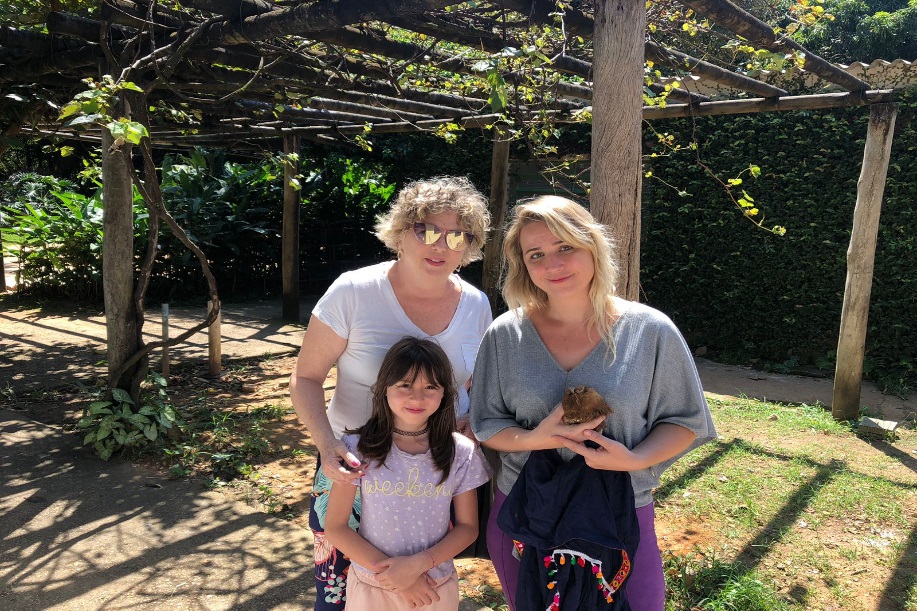 (43494) - Corujinha-do-mato, encontrada em via pública, com sinais neurológicos. Entregue por munícipe de Itupeva no dia 02-04-2023.
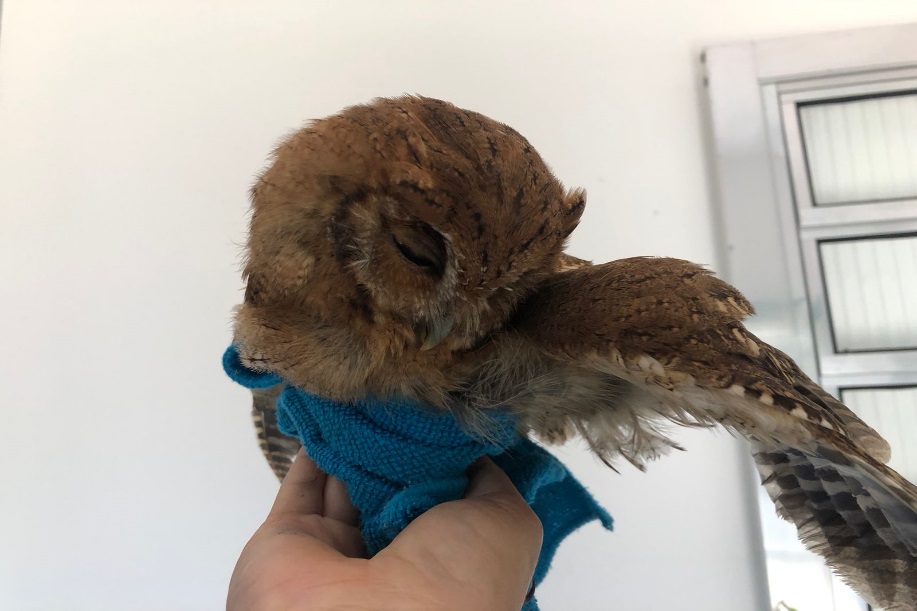 (43494) - Corujinha-do-mato.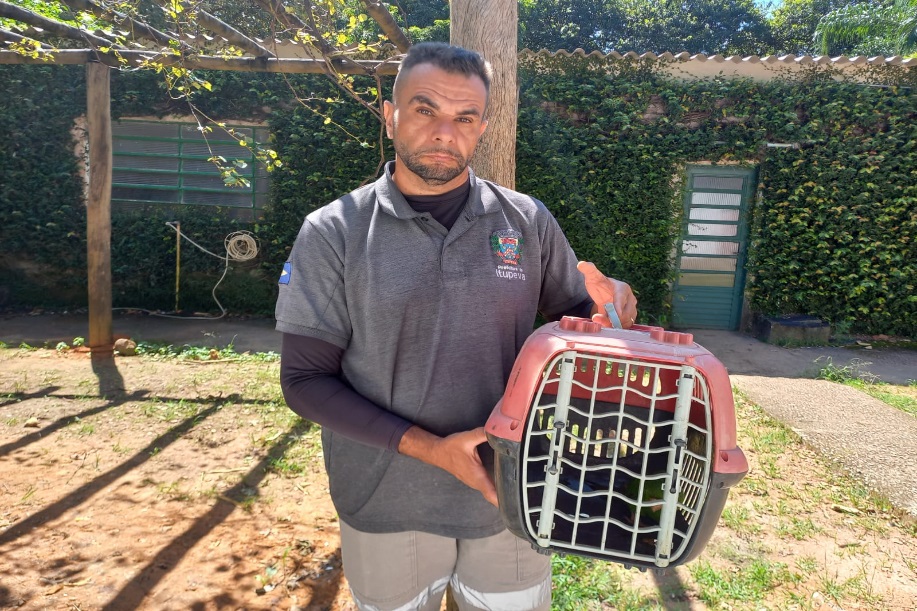 (43503) - Maritaca, com membro pélvico garroteado por linha de pipa. Entregue pela DEFEBEA de Itupeva no dia 03-04-2023.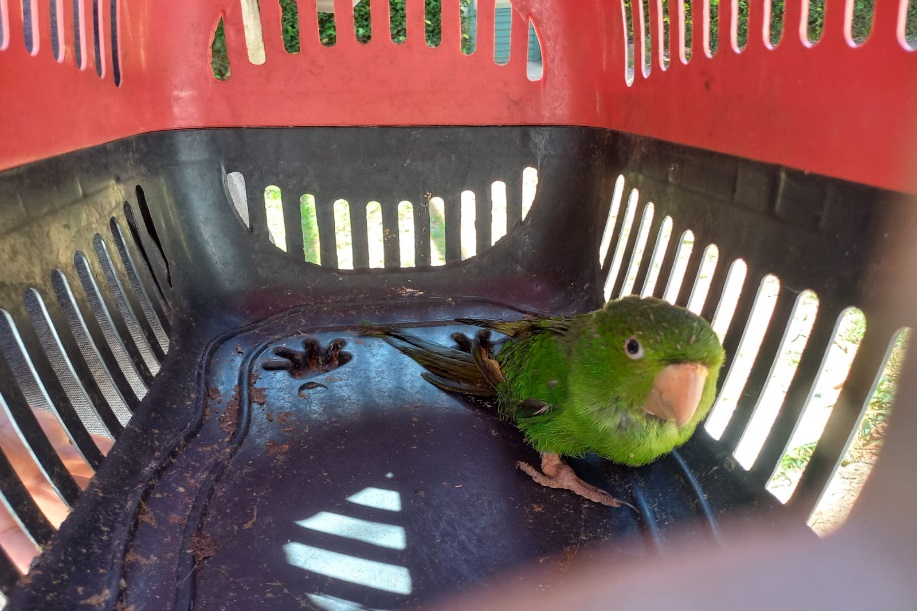 (43503) – Maritaca.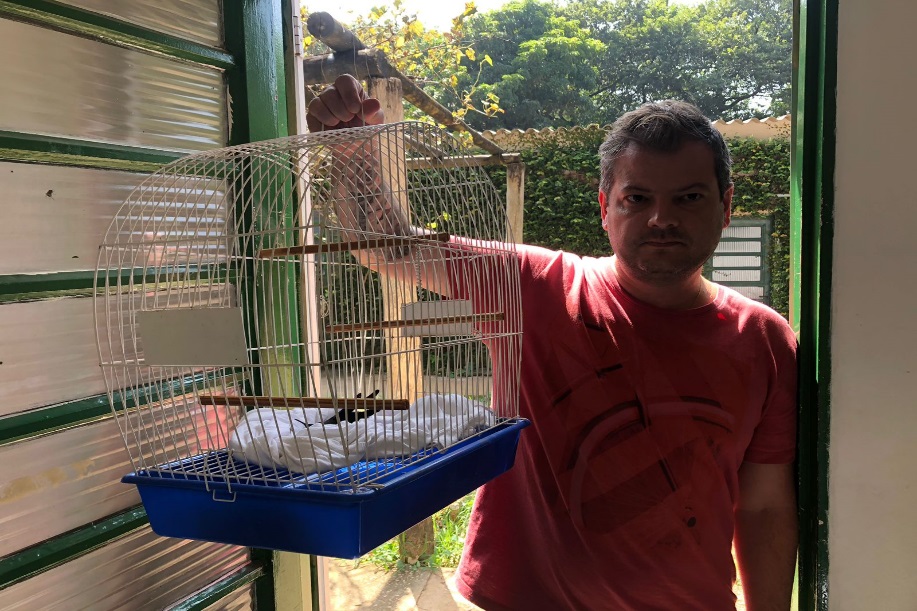 (43531) - Beija-flor-tesoura, apresenta fratura em asa esquerda. Entregue por munícipe de Itupeva no dia 05-04-2023.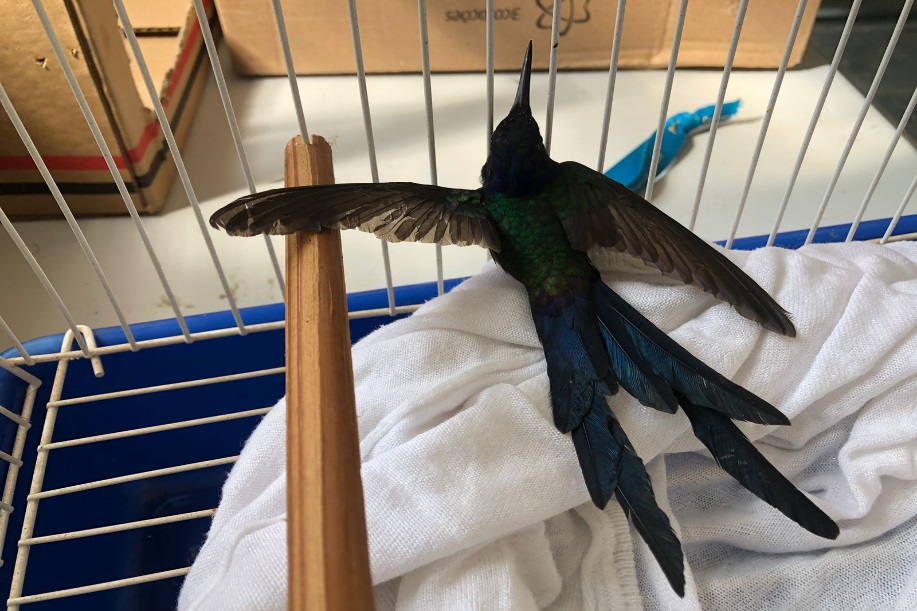 (43531) - Beija-flor-tesoura.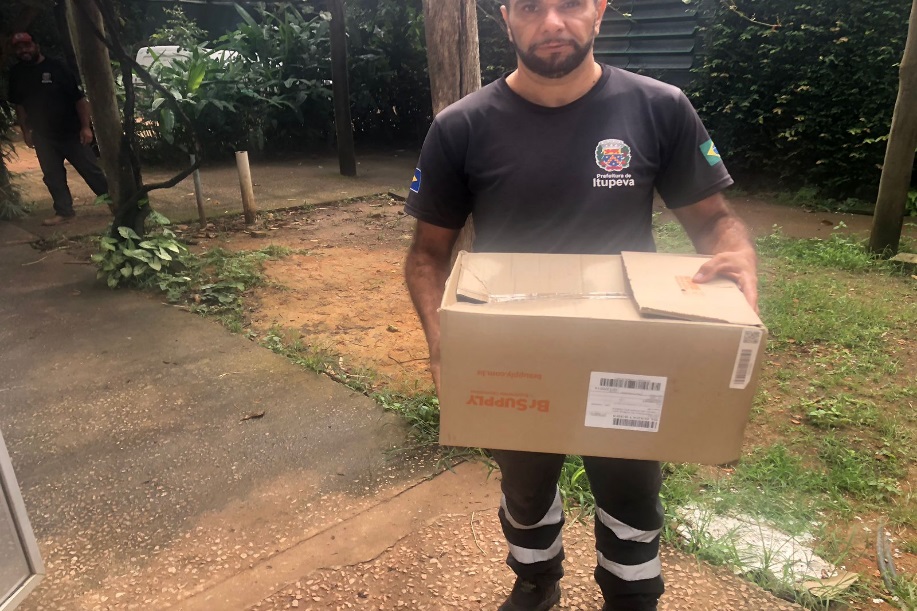 (43629) - Avoante, filhote, encontrado em residência. Entregue pela Prefeitura de Itupeva no dia 14-04-2023.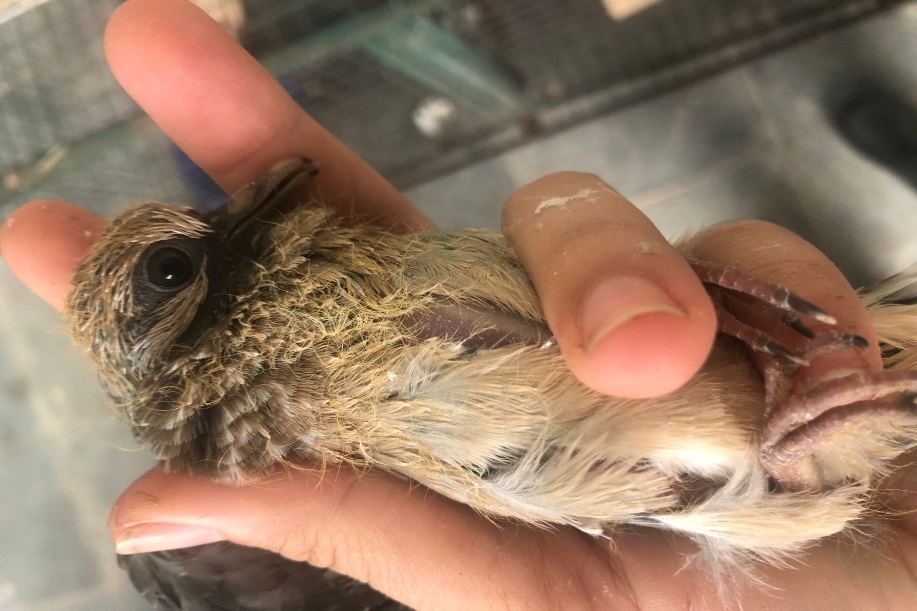 (43629) – Avoante.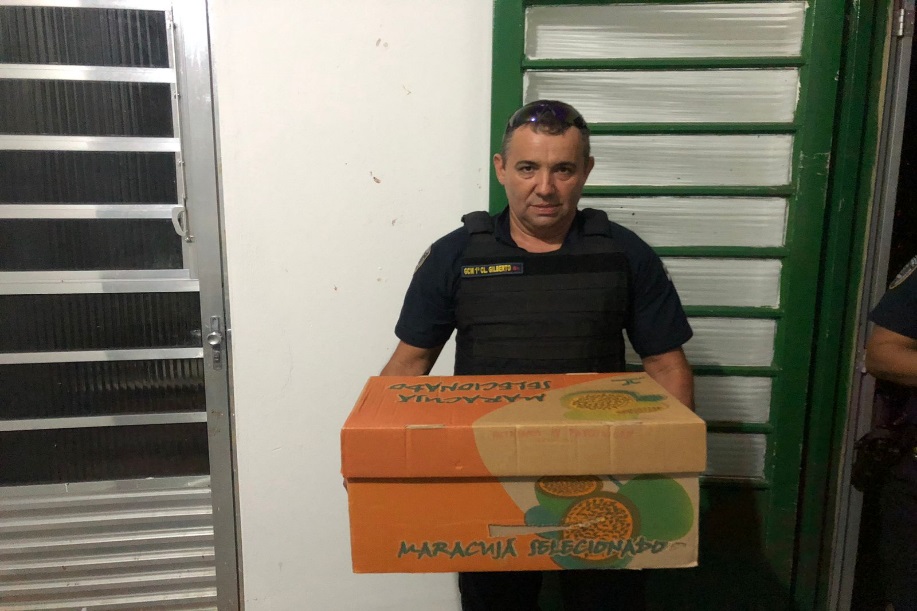 (43693) - Ouriço-cacheiro, encontrado em residência, com ferida com miíase em região cervical e cegueira em olho esquerdo. Entregue pela Guarda Municipal de Itupeva no dia 22-04-2023.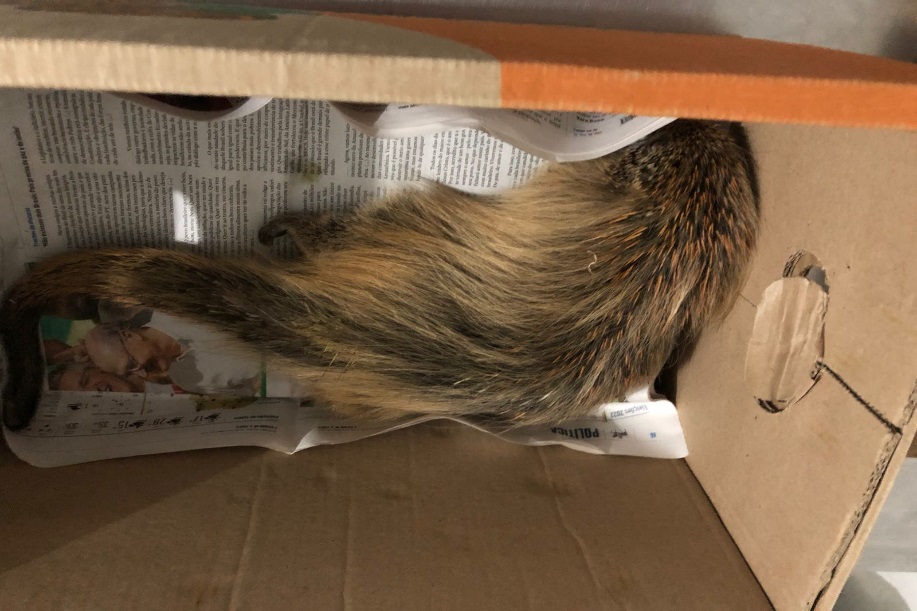 (43693) - Ouriço-cacheiro.RGDATA DE ENTRADANOME POPULARNOME CIENTÍFICO4349402/04/2023Coruja-do-matoMegascops choliba4350303/04/2023Periquitão-maracanãPsittacara leucophthalmus4352604/04/2023CascavélCrotalus durissus4353105/04/2023Beija-flor-tesouraEupetomena macroura4362914/04/2023AvoanteZenaida auriculata4369322/04/2023Ouriço-cacheiroSphiggurus vilosus4370224/04/2023RolinhaColumbina talpacoti4371825/04/2023Coruja-do-matoMegascops choliba4372427/04/2023Alma-de-gatoPiaya cayanaTOTAL: 9 ANIMAISTOTAL: 9 ANIMAISTOTAL: 9 ANIMAISTOTAL: 9 ANIMAISCLASSENº DE ANIMAIS%Aves777,78%Mamíferos111,11Répteis111,11RGDATA DE ENTRADANOME POPULARNOME CIENTÍFICODESTINODATA DE SAÍDA4291228/02/2023Periquitão-maracanãPsittacara leucophthalmusOBITO28/04/20234349402/04/2023Coruja-do-matoMegascops cholibaOBITO04/04/20234350303/04/2023Periquitão-maracanãPsittacara leucophthalmusOBITO05/04/20234353105/04/2023Beija-flor-tesouraEupetomena macrouraOBITO05/04/20234369322/04/2023Ouriço-cacheiroSphiggurus vilosusOBITO22/04/20234370224/04/2023RolinhaColumbina talpacotiOBITO26/04/20234372427/04/2023Alma-de-gatoPiaya cayanaOBITO29/04/2023TOTAL: 7 ANIMAISTOTAL: 7 ANIMAISTOTAL: 7 ANIMAISTOTAL: 7 ANIMAISTOTAL: 7 ANIMAISTOTAL: 7 ANIMAISCLASSENº DE ANIMAIS%Aves685,71%Mamíferos114,29%RépteisRGDATA DE ENTRADANOME POPULARNOME CIENTÍFICODESTINODATA DE SAÍDALOCAL SOLTURA4352604/04/2023CascavélCrotalus durissusTRANSFERÊNCIA14/04/2023INSTITUTO BUTANTANTOTAL: 1 ANIMALTOTAL: 1 ANIMALTOTAL: 1 ANIMALTOTAL: 1 ANIMALTOTAL: 1 ANIMALTOTAL: 1 ANIMALTOTAL: 1 ANIMALCLASSENº DE ANIMAIS%AvesMamíferosRépteis1100%RGDATA DE ENTRADANOME POPULARNOME CIENTÍFICO3693008/02/2022Periquitão-maracanãPsittacara leucophthalmus3698809/02/2022Gibão-de-couroHirundinea ferruginea3708115/02/2022Ouriço-cacheiroSphiggurus villosus3708515/02/2022TapitiSylvilagus brasiliensis3710416/02/2022Periquitão-maracanãPsittacara leucophthalmus3732326/02/2022Periquitão-maracanãPsittacara leucophthalmus3735501/03/2022Periquitão-maracanãPsittacara leucophthalmus3758207/03/2022Periquitão-maracanãPsittacara leucophthalmus3761109/03/2022Cachorro-do-matoCerdocyon thous3774817/03/2022JacuPenelope obscura3862810/05/2022CarcaráCaracara plancus3927618/08/2022Periquitão-maracanãPsittacara leucophthalmus4014105/10/2022Gambá-de-orelha-brancaDidelphis albiventris4014205/10/2022Gambá-de-orelha-brancaDidelphis albiventris4014305/10/2022Gambá-de-orelha-brancaDidelphis albiventris4014405/10/2022Gambá-de-orelha-brancaDidelphis albiventris4056019/10/2022Coruja-do-matoMegascops choliba4074828/10/2022Coruja-do-matoMegascops choliba4115921/11/2022Quiri-quiriFalco sparverius4119823/11/2022Quiri-quiriFalco sparverius4199004/01/2023Coruja-do-matoMegascops choliba4216313/01/2023Coruja-do-matoMegascops choliba4242630/01/2023SeriemaCariama criscata4278619/02/2023Galo-da-campinaParoaria dominicana4278719/02/2023Galo-da-campinaParoaria dominicana4278819/02/2023Canário-da-terraSicalis flaveola4278919/02/2023Canário-da-terraSicalis flaveola4279019/02/2023ColeirinhoSporophila caerulescens4279119/02/2023ColeirinhoSporophila caerulescens4279219/02/2023BigodinhoSporophila lineola4302502/03/2023Coruja-do-matoMegascops choliba4329418/03/2023Periquitão-maracanãPsittacara leucophthalmus4362914/04/2023AvoanteZenaida auriculata4371825/04/2023Coruja-do-matoMegascops cholibaTOTAL: 34 ANIMAISTOTAL: 34 ANIMAISTOTAL: 34 ANIMAISTOTAL: 34 ANIMAIS